23.09.2022  № 3251О внесении изменения в постановление администрации города Чебоксары от 19.07.2018 № 1307 «О реализации пилотного проекта «Информационный ресурс «Открытый город»В связи с кадровыми изменениями администрация города Чебоксары п о с т а н о в л я е т:1. Внести в постановление администрации города Чебоксары от 19.07.2018 № 1307 «О реализации пилотного проекта «Информационный ресурс «Открытый город» изменение, изложив приложение № 2 к нему в редакции согласно приложению к настоящему постановлению. 2. Настоящее постановление вступает в силу со дня его официального опубликования.3. Контроль за исполнением настоящего постановления возложить на заместителя главы администрации города по социальным вопросам Чепрасову О.В.Глава администрации города Чебоксары 				      Д.В. Спирин Приложение к постановлению администрациигорода Чебоксарыот 23.09.2022  № 3251Приложение № 2к постановлению администрациигорода Чебоксарыот 19.07.2018 № 1307Ответственные за предоставление заявок на проведение голосований, связанных с решением вопросов, касающихся развития городазаместитель главы администрации города Чебоксары – руководитель аппарата;заместитель главы администрации города Чебоксары по социальным вопросам;заместитель главы администрации города Чебоксары по вопросам архитектуры и градостроительства – начальник управления архитектуры и градостроительства;заместитель главы администрации города Чебоксары по вопросам ЖКХ – начальник управления ЖКХ, энергетики, транспорта и связи;заместитель главы администрации города Чебоксары – председатель Горкомимущества;заместитель главы администрации по экономическому развитию и финансам;глава администрации Калининского района города Чебоксары;глава администрации Московского района города Чебоксары;глава администрации Ленинского района города Чебоксары;начальник Заволжского территориального управления администрации города Чебоксары;начальник управления информации, общественных связей и молодежной политики администрации города Чебоксары;начальник управления по регулированию тарифов, экономики предприятий и инвестиций администрации города Чебоксары;начальник управления по развитию потребительского рынка и предпринимательства администрации города Чебоксары;начальник управления физкультуры и спорта администрации города Чебоксары;начальник управления образования администрации города Чебоксары;заместитель начальника управления образования администрации города Чебоксары;начальник управления культуры и развития туризма администрации города Чебоксары;заместитель начальника управления архитектуры и градостроительства администрации города Чебоксары – главный архитектор города;начальник отдела молодежного и общественного развития администрации города Чебоксары;начальник отдела ЗАГС администрации города Чебоксары;директор МБУ «Чебоксары - Телеком».________________________________Чăваш РеспубликиШупашкар хулаАдминистрацийěЙЫШĂНУ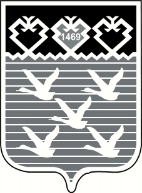 Чувашская РеспубликаАдминистрациягорода ЧебоксарыПОСТАНОВЛЕНИЕ